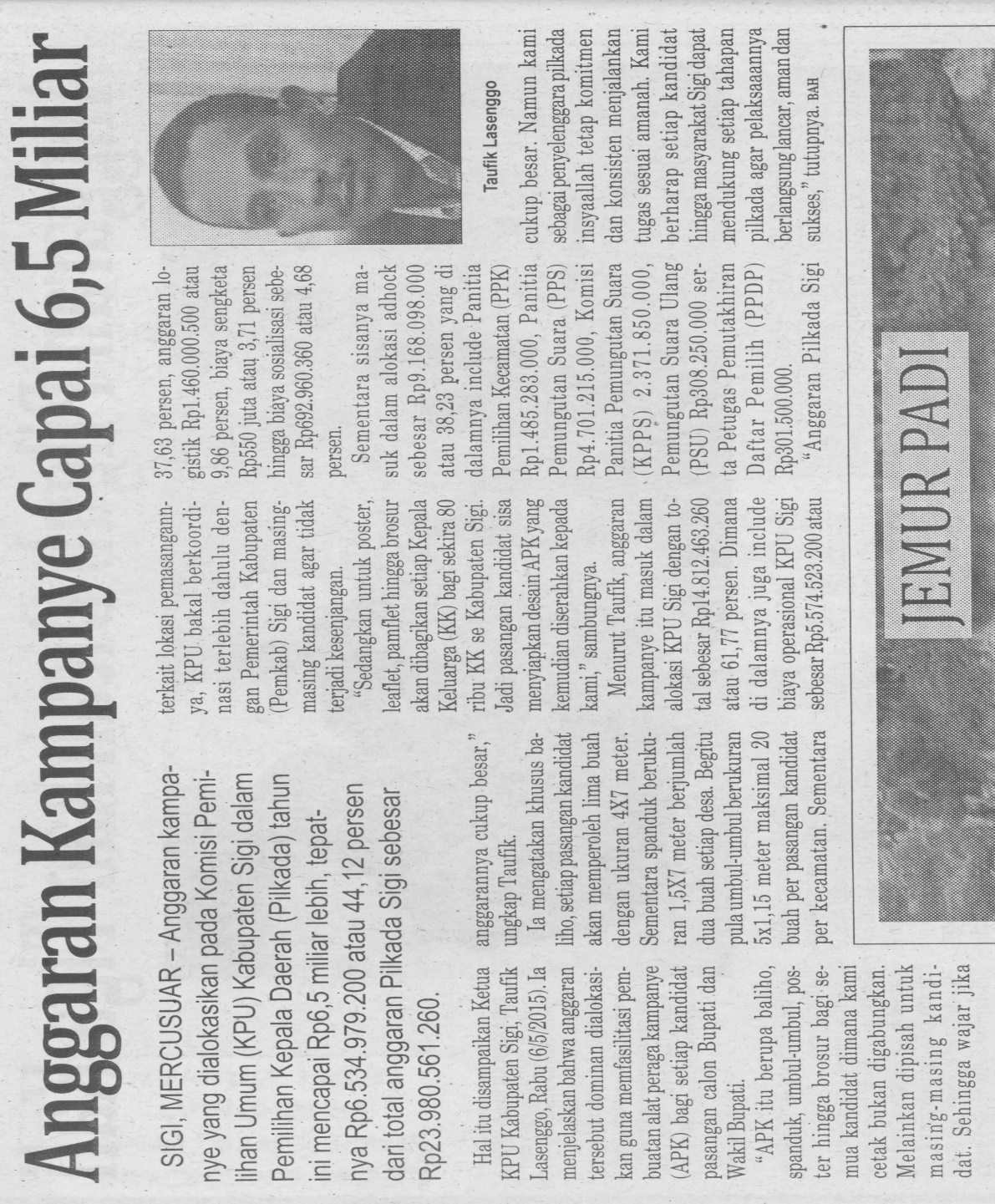 Harian    :MercuKasubaudSulteng 1Hari, tanggal:Kamis, 7 Mei 2015KasubaudSulteng 1Keterangan:Anggaran Kampanye Capai Rp6,5 MiliarKasubaudSulteng 1Entitas:SigiKasubaudSulteng 1